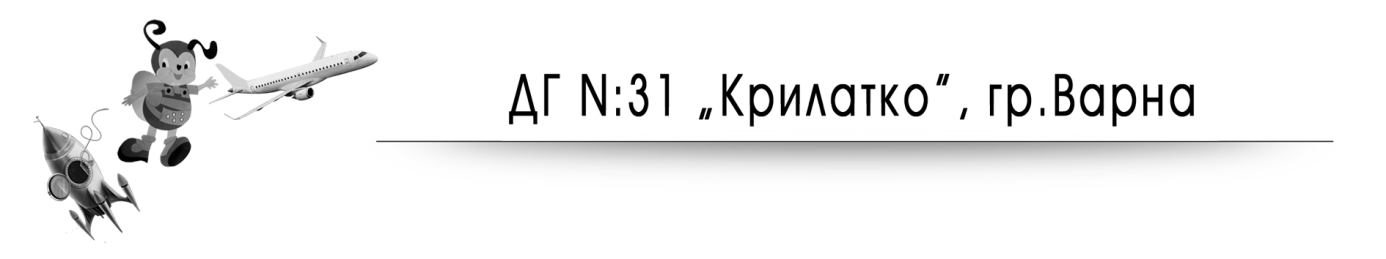 9020 Варна, ж.к. “Възраждане” до бл. 53, тел. : 0879/299 599ЕИК:00008724ПРИЕТИ ДЕЦА РОДЕНИ 2019 г. и 2018 г.-ПРИЕМ ОТ 22.08.2022 Г. ДО 26.08.2022 г.Родени 2019 г.1.Вх. № 0012.Вх. № 0023.Вх. № 003Родени 2018 г.1.Вх. № 004Приетите деца се записват в детската градина в периода от 30.08.2022г./вторник/   до 02.09.2022г./петък/  от 08:00 ч. до 16:00 ч.вкл.